ENVIRONMENTAL DEGRADATION AND MARKET FAILURES -ROLE OF ENVIRONMENT EDUCATION FOR SUSTAINABLE DEVELOPMENTBY DR. CHACKO JOSE P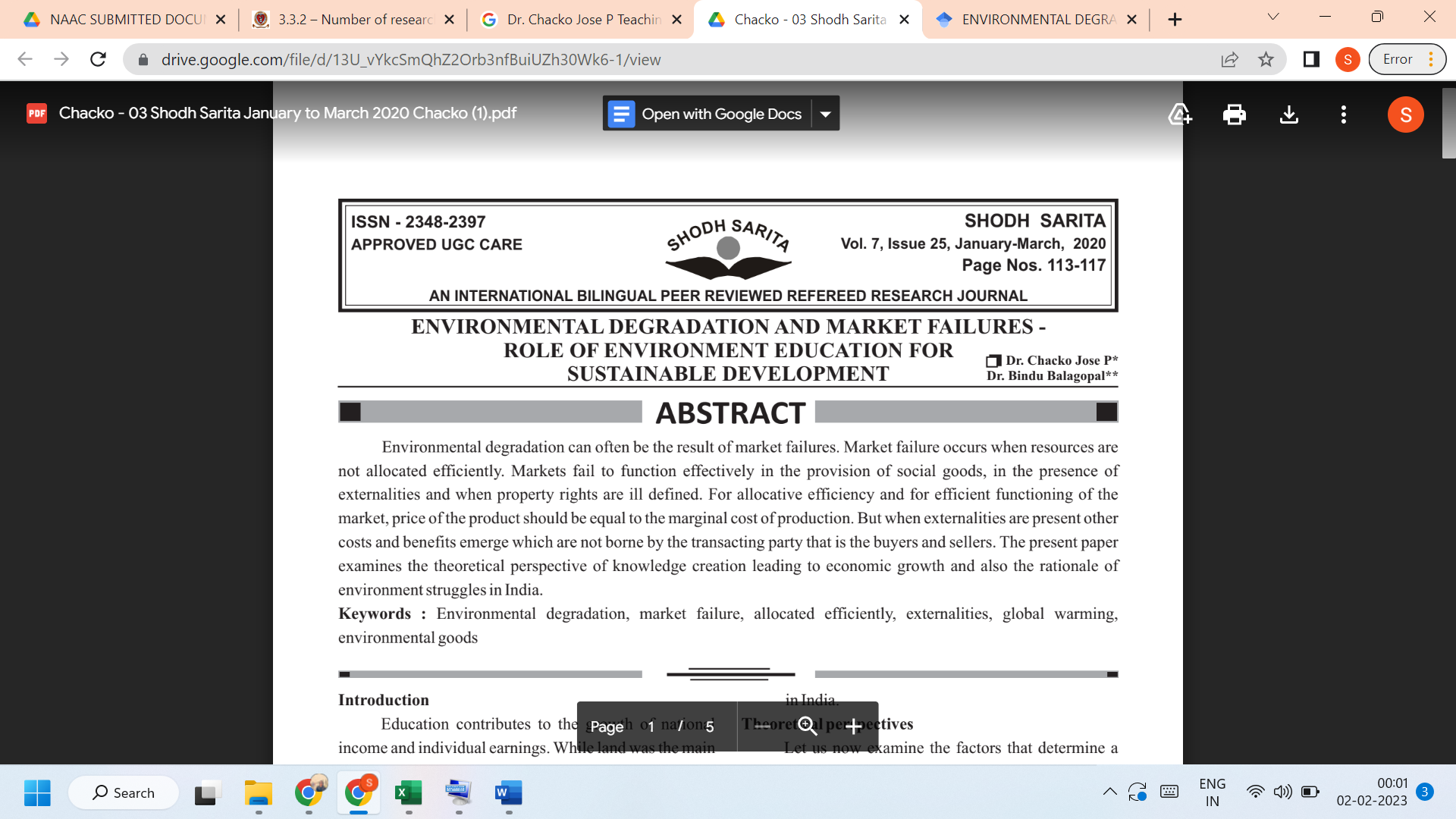 Link to the article:https://drive.google.com/file/d/13U_vYkcSmQhZ2Orb3nfBuiUZh30Wk6-1/view